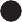 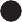 Procédure et formulaire de remboursementPROCÉDURE DE REMBOURSEMENTSi vos billets vous ont été délivrés par La Villette :Important : Seule la personne qui a procédé au règlement doit effectuer la demande et sera remboursée.La demande de remboursement doit impérativement intervenir au plus tard 3 mois après la date du spectacle annulé.Remplissez le formulaire ci-dessous en y joignant un RIB au nom de la personne ayant effectué l’achat.Adressez l’ensemble des documents, de préférence par mail à l’adresse suivante : remboursements@villette.comVous pouvez également le retourner à l’adresse suivante :La Villette - EPPGHV / Service accueil et billetterie 211, avenue Jean-Jaurès 75935 Paris cedex 19Le remboursement sera effectué par virement bancaire. Contact : 01 40 03 75 75 / serviceclient@villette.comFORMULAIRE DE REMBOURSEMENTCe formulaire est réservé exclusivement pour le remboursement des billets délivrés par téléphone, aux guichets ou sur lavillette.comNom de la manifestation ou du spectacle :	Date :----------------------------------------------------------------------------------------------------------------------------------Je soussigné(e),	Mme	MNom------------------------------------------------------------------------------------------------------------------------------Adresse-------------------------------------------------------------------------------------------------------------------------------------------------------------------------------------------------------------------- Téléphone -----------------------------Email ---------------------------------------------------------------------------------------------------------------------------Fait le	SignatureEn cas de litige, veuillez nous adresser un mail à remboursements@villette.comSi vous avez acheté vos billets ou contremarques :A un autre point de vente ou par le site Internet d’une autre enseigne :Fnac, Digitick, Ticketnet, Theatreonline, Carrefour, France Billet, Virgin, Leclerc, Auchan, etc.	  ou	par le biais d’une collectivité (Université, Comité d’entreprise, etc)	vous devez vous adresser directement à l’enseigne ou à l’organisme  qui vous les a vendus.